
АДМИНИСТРАЦИЯ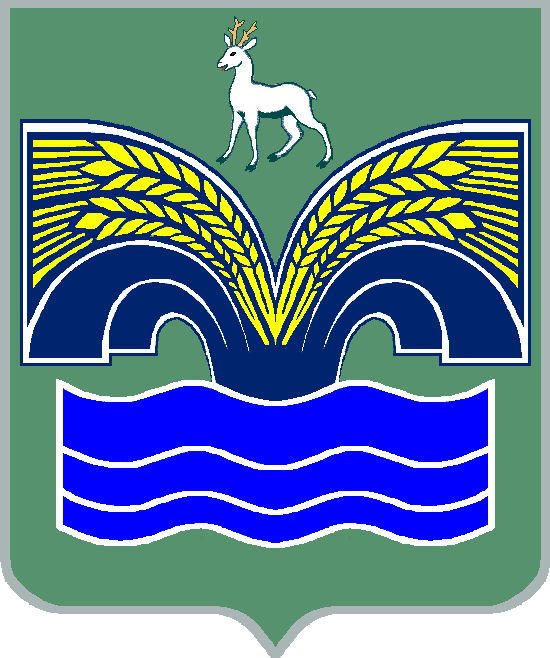 МУНИЦИПАЛЬНОГО РАЙОНА КРАСНОЯРСКИЙСАМАРСКОЙ ОБЛАСТИПОСТАНОВЛЕНИЕот 24.08.2018 № 232О внесении изменений в постановление администрации муниципального района Красноярский Самарской области от 19.06.2017 № 766 В соответствии с информационным письмом департамента по вопросам правопорядка и противодействия коррупции Самарской области от 02.08.2018 № 20/813, штатным расписанием Администрации муниципального района Красноярский Самарской области, на основании пункта 3 части 4 статьи 36 Федерального закона от 06.10.2003                      № 131-ФЗ «Об общих принципах организации местного самоуправления в Российской Федерации», пункта 5 статьи 44 Устава муниципального района Красноярский Самарской области, принятого решением Собрания представителей муниципального района Красноярский Самарской области от 14.05.2015 № 20-СП, Администрация муниципального района Красноярский Самарской области ПОСТАНОВЛЯЕТ:Внести в постановление администрации муниципального района Красноярский Самарской области от 19.06.2017 № 766 «Об утверждении Перечня функций Администрации муниципального района Красноярский Самарской области, при реализации которых наиболее вероятно возникновение коррупции, Перечня должностей муниципальной службы Администрации муниципального района Красноярский Самарской области, замещение которых связано с коррупционными рисками, а также Перечня должностей Администрации муниципального района Красноярский Самарской области, не отнесенных к должностям муниципальной службы, замещение которых связано с коррупционными рисками» (с изменениями от 29.06.2018 № 187) следующие изменения:приложение 1 «Перечень функций Администрации муниципального района Красноярский Самарской области, при реализации которых наиболее вероятно возникновение коррупции (перечень коррупционно – опасных функций)» изложить в редакции согласно приложению 1 к настоящему постановлению;в приложении 2 «Перечень должностей муниципальной службы муниципального района Красноярский в Администрации муниципального района Красноярский Самарской области, замещение которых связано с коррупционными рисками»: подпункт 1.5.2 пункта 1.5.1 исключить;дополнить пунктом 1.6 следующего содержания:«1.6. В архивном отделе:а) ведущий специалист.».3. Опубликовать настоящее постановление в газете «Красноярский вестник» и на официальном сайте Администрации муниципального района Красноярский Самарской области.4. Настоящее постановление вступает в силу со дня его официального опубликования.5. Контроль за исполнением настоящего постановления возложить на  первого заместителя Главы муниципального района Красноярский Самарской области Домнина Д.В.Глава района                                                                               М.В.БелоусовМорозова 21954 ПЕРЕЧЕНЬфункций Администрации муниципального района Красноярский Самарской области, при реализации которых наиболее вероятно возникновение коррупции (перечень коррупционно – опасных функций)»Осуществление постоянно, временно организационно-распорядительных или административно-хозяйственных функций.Формирование, исполнение бюджета муниципального района Красноярский Самарской области, контроль его исполнения.Подготовка и принятие решений о распределение бюджетных ассигнований, субсидий, межбюджетных трансфертов, а также ограниченных ресурсов  (земельных участков и т.п.).Осуществление внутреннего муниципального финансового контроля в сфере соблюдения бюджетного законодательства.Осуществление внутреннего муниципального финансового контроля в отношении закупок товаров, работ, услуг для муниципальных нужд.Контроль финансово-хозяйственной деятельности  муниципальных казенных и муниципальных бюджетных и автономных учреждений, муниципальных предприятий, проверки целевого и эффективного использования средств, выделяемых из местного бюджета.Возбуждение и рассмотрение дел об административных правонарушениях, составление административных протоколов.Управление муниципальным имуществом, находящимся в муниципальной собственности муниципального района Красноярский Самарской области.Управление и распоряжение земельными участками, государственная собственность на которые не разграничена, в муниципальном районе Красноярский Самарской области.Регистрация и учет муниципального имущества, ведение баз данных муниципального имущества.Организация капитального строительства для муниципальных нужд, создание условий для жилищного строительства.Реализация полномочий в сфере жилищных отношений, установленных Жилищным кодексом Российской Федерации.Разработка и реализация муниципальных программ.Предоставление государственных и муниципальных услуг гражданам и организациям.Осуществление закупок товаров, работ и услуг для муниципальных нужд.Осуществление муниципального контроля, государственного надзора в рамках переданных органам местного самоуправления отдельных государственных полномочий.Представление в судебных органах прав и законных интересов муниципального района Красноярский Самарской области.Осуществление работы по профилактике коррупции и иных правонарушений.Осуществление работы со сведениями, составляющими государственную тайну, и другими сведениями ограниченного доступа.Организация и осуществление мероприятий по гражданской обороне, защите территорий муниципального района от чрезвычайных ситуаций природного и техногенного характера.Создание условий для развития сельскохозяйственного производства в поселениях, расширения рынка сельскохозяйственной продукции, сырья и продовольствия, содействие развитию малого и среднего предпринимательства.Осуществление ведомственного контроля за соблюдением трудового законодательства и иных нормативных актов, содержащих нормы трудового права.Осуществление переданных государственных полномочий в сфере опеки и попечительства.Осуществление переданных государственных полномочий по охране окружающей среды.Осуществление переданных государственных полномочий по охране труда.Выдача архивных справок, копий документов по фондам архивного отдела Администрации муниципального района Красноярский Самарской области.Осуществление приема граждан и организаций по вопросам, отнесенным к компетенции Администрации муниципального района Красноярский Самарской области.Прием граждан на муниципальную службу. Формирование кадрового резерва на замещение вакантных должностей муниципальной службы, аттестация и премирование сотрудников. Назначение на должность, освобождение от должности руководителей муниципальных предприятий и учреждений (автономных, бюджетных, казенных) муниципального района Красноярский Самарской области, аттестация их и премирование.ПРИЛОЖЕНИЕ 1к постановлению администрациимуниципального районаКрасноярский Самарской областиот 24.08.2018 № 232«ПРИЛОЖЕНИЕ 1 к постановлению администрациимуниципального районаКрасноярский Самарской областиот 19.06.2017 № 766